Bilder im Auge 1.	Beschrifte die Bestandteile des Auges. 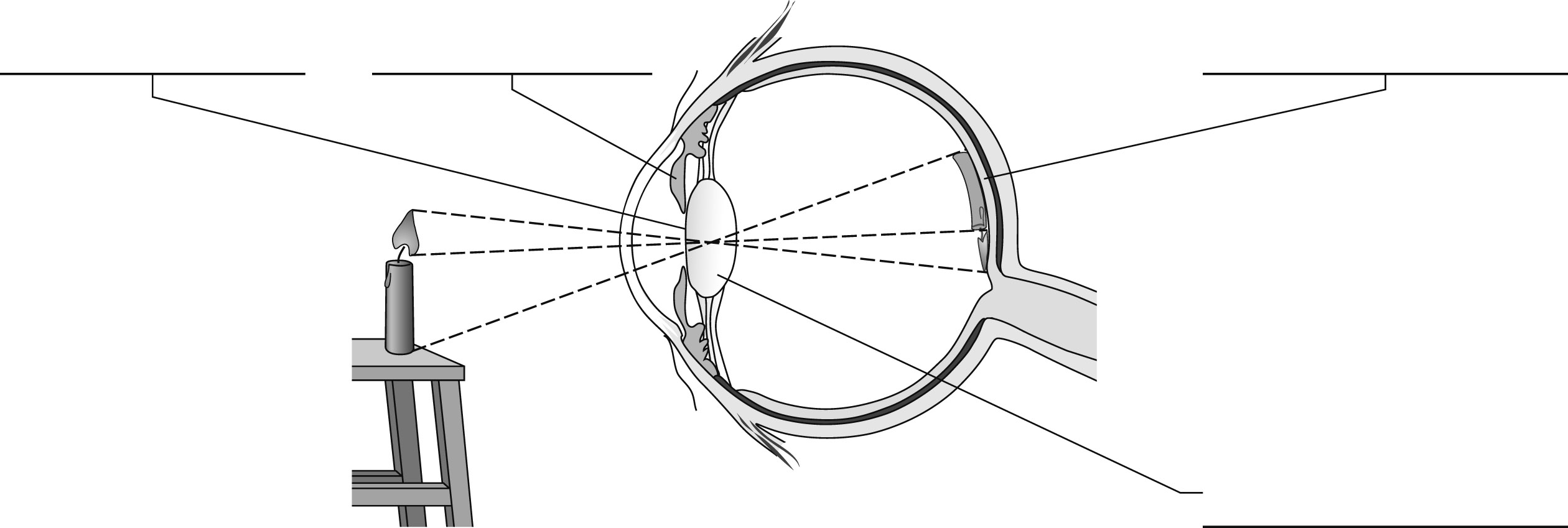 2.	Fülle die Lücken im Text unten aus.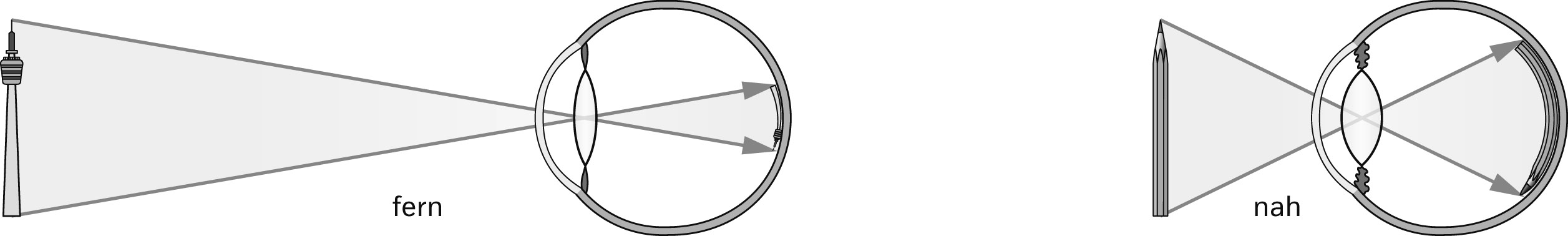 Die  des Auges kann dünner und dicker werden. Sie passt sich so der  des  an. Ist der Gegenstand weit entfernt, ist die Linse . Befindet sich der Gegenstand  am Auge, ist die Linse dick. Das Bild, das auf der  entsteht, steht auf dem .3.	a)	Vervollständige die Begriffe unter den Abbildungen.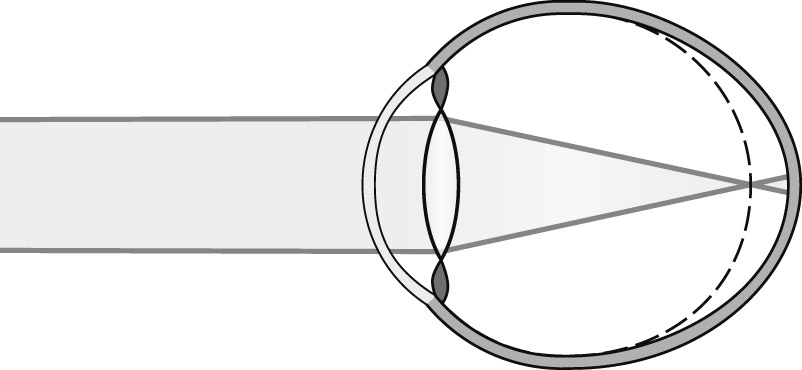 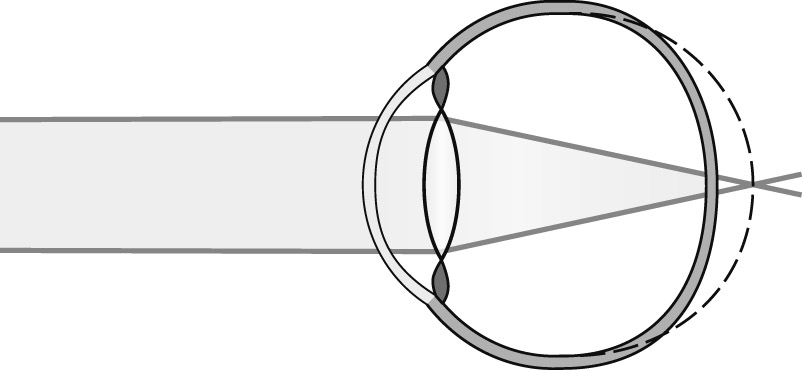 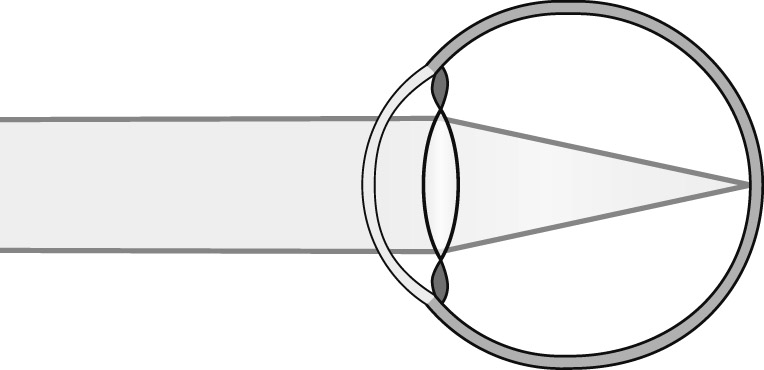 sichtig		normalsichtig			sichtigb)	Welchen Augenfehler korrigieren folgende Brillen? 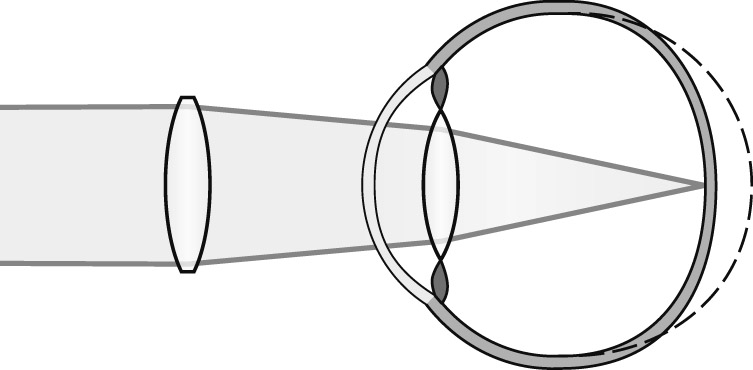 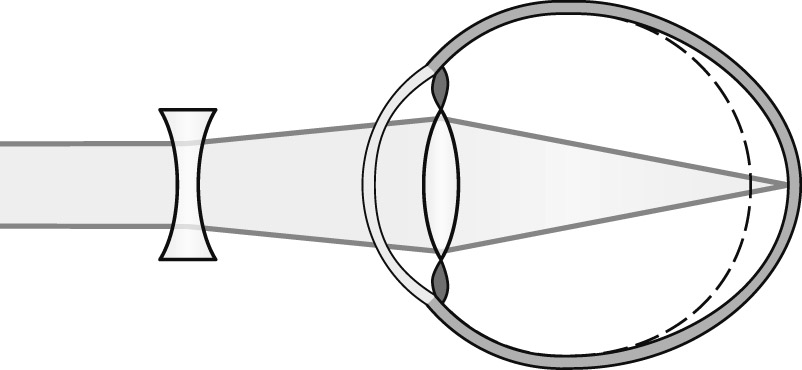 Merke:Bei Sehschwächen entstehen unscharfe Bilder auf der Netzhaut im Auge.Sehschwächen wie Kurz- und Weitsichtigkeit können mit Linsen in Brillen korrigiert (ausgebessert) werden.